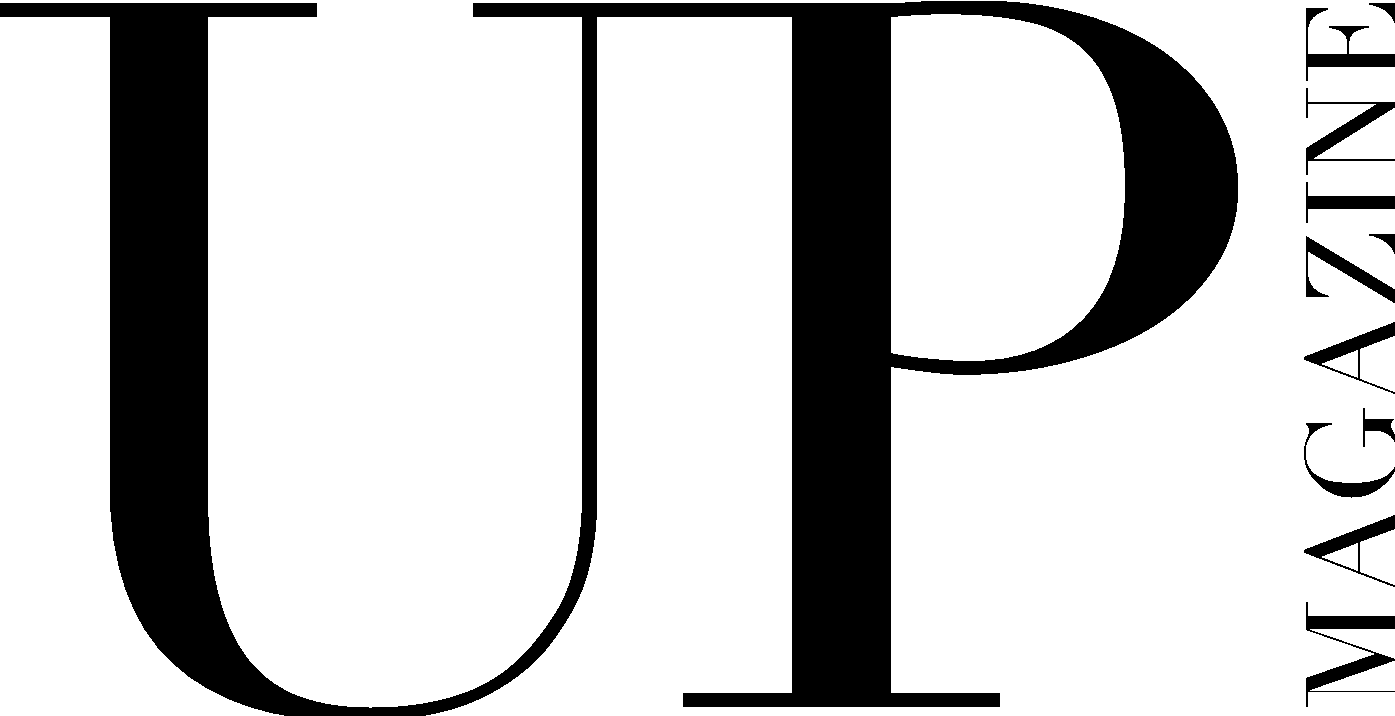 DIGITAL PHOTOGRAPHER APPLICATIONUP Magazine is Miami University’s student-run fashion and lifestyle publication inspiring style and authenticity. UP Magazine is seeking talented, creative, committed, and driven student photographers who are excited to be part of a collaborative and contemporary team.The Digital Photographer of UP Magazine is responsible for photographing at least one photoshoot per month that will be posted on one of our social media platforms. Digital Photographer is responsible for working with a Digital Stylist to plan the photoshoots location, model(s), and mood. They will be responsible for attending 1-2 meetings per month that will be held by the Social Media Director. *Please note that UP offers another photography position as a Print Photographer. This position is separate from the Digital Photography position, a part of a separate team, and requires a separate application. You may apply for both photography positions. To find more information about what it means to be a Print Photographer at UP and to apply please locate the Print Photographer Application.Name: 	Email: Year: Phone: Website:Instagram:Major(s):Minor(s):Are you applying to be a Print Photographer as well as a Digital Photographer?Current on-campus involvement: Can you commit to shooting at least one photoshoot a month?Why do you want to be a part of UP Magazine? What is your experience with photography?What are your photography strengths and weaknesses?What is your experience with editing programs (Adobe Photoshop, Lightroom, VSCO…)?Where do you find inspiration?Please attach 5-10 examples of your best work:Any additional information, questions, concerns, or comments: